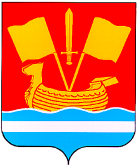 АДМИНИСТРАЦИЯ КИРОВСКОГО МУНИЦИПАЛЬНОГО РАЙОНА ЛЕНИНГРАДСКОЙ ОБЛАСТИП О С Т А Н О В Л Е Н И Еот 29 июля 2021 года № 1344О внесении изменений в постановление администрации Кировского муниципального района Ленинградской области от 19 октября 2017 № 2174«О представлении гражданами, претендующими на замещение должностей муниципальной службы Кировского муниципального района Ленинградской области, и муниципальнымислужащими Кировского муниципального района Ленинградской области сведений о доходах, об имуществе и обязательствах имущественного характера»В целях приведения нормативных правовых актов Кировского муниципального района Ленинградской области в соответствие с действующим законодательством, руководствуясь Федеральными законами от 2 марта 2007 года № 25-ФЗ «О муниципальной службе в Российской Федерации», от 25 декабря 2008 года № 273-ФЗ «О противодействии коррупции», Указом Президента Российской Федерации от 18 мая 2009 года № 559 (в редакции Указа Президента Российской Федерации от 15 января 2020 года № 13) «О представлении гражданами, претендующими на замещение должностей федеральной государственной службы, и федеральными государственными служащими сведений о доходах, об имуществе и обязательствах имущественного характера», областным законом от 11 марта 2008 года № 14-оз «О правовом регулировании муниципальной службы в Ленинградской области» и постановлением Губернатора Ленинградской области от 25 сентября                       2009 года № 100-пг «О представлении гражданами, претендующими на замещение должностей государственной гражданской службы Ленинградской области, и государственными гражданскими служащими Ленинградской области сведений о доходах, об имуществе и обязательствах имущественного характера», администрация Кировского муниципального района Ленинградской области постановляет:1. Внести в Положение о представлении гражданами, претендующими на замещение должностей муниципальной службы Кировского муниципального района Ленинградской области, и муниципальными служащими Кировского муниципального района Ленинградской области сведений о доходах, об имуществе и обязательствах имущественного характера, утвержденное постановлением администрации Кировского муниципального района Ленинградской области от 19 октября 2017 № 2174 (с изменением, внесенным постановлением администрации от 10 октября 2018 № 2311) «О представлении гражданами, претендующими на замещение должностей муниципальной службы Кировского муниципального района Ленинградской области, и муниципальными служащими Кировского муниципального района Ленинградской области сведений о доходах, об имуществе и обязательствах имущественного характера», следующие изменения:1.1. Пункт 3 изложить в следующей редакции:«Сведения о доходах, об имуществе и обязательствах имущественного характера представляются по утвержденной Президентом Российской Федерации форме справки, заполненной с использованием специального программного обеспечения «Справки БК», размещенного на официальном сайте Президента Российской Федерации, ссылка на который также размещается на официальном сайте федеральной государственной информационной системы в области государственной службы в информационно-телекоммуникационной сети «Интернет»: ».1.2. Абзац первый пункта 14 дополнить словами «Указанные сведения также могут храниться в электронном виде».2. Признать утратившим силу постановление администрации Кировского муниципального района Ленинградской области от                         10 октября 2018 № 2311 «О внесении изменения в постановление администрации Кировского муниципального района Ленинградской области от 19.10.2017 г. № 2174 «О представлении гражданами,  претендующими на замещение должностей муниципальной службы Кировского муниципального района Ленинградской области, и муниципальными служащими Кировского муниципального района Ленинградской области сведений о доходах, об имуществе и обязательствах имущественного характера».3. Установить, что настоящее постановление вступает в силу после его официального опубликования.Заместитель главы администрациипо земельным и имущественным вопросам                            Ю.Ю. Фауст